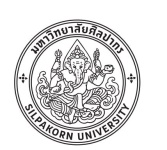 บันทึกข้อความส่วนงาน  ภาควิชา ..............  คณะวิศวกรรมศาสตร์และเทคโนโลยีอุตสาหกรรม  ม. ศิลปากร   โทร. .................... ที่      ศธ 6815.04/	วันที่    ......................................................          เรื่อง  รายงานขอซื้อ/จ้างเรียน    คณบดีคณะวิศวกรรมศาสตร์และเทคโนโลยีอุตสาหกรรม	ด้วย ภาควิชา......คณะวิศวกรรมศาสตร์และเทคโนโลยีอุตสาหกรรม  มีความประสงค์ขออนุมัติจ้างเหมา       โดยมีรายละเอียดของการจัดจ้างดังนี้เหตุผลและความจำเป็นที่ต้องจัดซื้อ/จ้างเพื่อใช้สำหรับในการดำเนินงานวิจัยโครงการ......................................................................... รายละเอียดของพัสดุที่จะจัดซื้อ/จ้างจ้างเหมา........................................ จำนวน 1 งานราคากลางของพัสดุที่จะซื้อหรือจ้างสืบราคาจาก นาย/ร้าน/บริษัท................................... เป็นเงินจำนวน ............................ บาทวงเงินที่จะซื้อ/จ้างภายในวงเงิน ............................. บาท โดยขอเบิกจ่ายจากเงินโครงการ........................................... กำหนดเวลาที่ต้องการใช้พัสดุนั้น กำหนดเวลาที่ต้องการใช้ภายใน 30 วัน หลังจากได้รับอนุมัติวิธีการซื้อ/จ้างพิจารณาเห็นสมควรดำเนินการจัดซื้อ/จัดจ้างโดยวิธีเฉพาะเจาะจง ตามพระราชบัญญัติการจัดซื้อจัดจ้างและการบริหารพัสดุภาครัฐ พ.ศ.2560 มาตรา 56 วรรคหนึ่ง (2) (ข) และวงเงินในการจัดซื้อในครั้งนี้ไม่เกิน 500,000 บาท ซึ่งเป็นไปตามกฎกระทรวง กำหนดวงเงินการจัดซื้อจัดจ้างพัสดุโดยวิธีเฉพาะเจาะจง วงเงินการจัดซื้อจัดจ้างที่ไม่ทำข้อตกลงเป็นหนังสือ และวงเงินการจัดซื้อจัดจ้างในการแต่งตั้งผู้ตรวจรับพัสดุ พ.ศ.2560 ลงวันที่ 23 สิงหาคม 2560หลักเกณฑ์การพิจารณาคัดเลือกข้อเสนอเกณฑ์ราคาการขออนุมัติแต่งตั้งกรรมการ……………………………………….. ประธานกรรมการ ……………………………………….. กรรมการ……………………………………….. กรรมการและเลขานุการ	จึงเรียนมาเพื่อโปรดพิจารณา หากเห็นชอบขอได้โปรดอนุมัติให้ดำเนินการตามรายการข้างต้น และแต่งตั้งคณะกรรมการ ตามที่เสนอ จักขอบพระคุณยิ่ง					  									 						 (.................................................)						                                เจ้าหน้าที่ภาคฯ 							            (.............................................................)	  					                       หัวหน้าภาค............................................        □ อนุมัติ							  	  				       (รองศาสตราจารย์ ดร.กษมา  ศิริสมบูรณ์)            รองคณบดีฝ่ายวิจัย ปฏิบัติการแทน คณบดีคณะวิศวกรรมศาสตร์และเทคโนโลยีอุตสหกรรม (สำหรับ โครงการวิจัยของคณะ) / ส่วนแหล่งทุนนอกคณะ เสนอ รองคณบดีฝ่ายบริหาร ..ผศ.ดร.ทสพล)